Project Code: for Administration use only: ………………………………….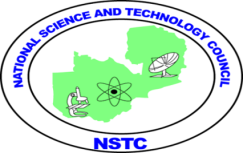 NATIONAL SCIENCE AND TECHNOLOGY COUNCIL(NSTC)APPLICATION FOR A RESEARCH GRANT UNDER THE STRATEGIC RESEARCH FUND (SRF)PART 1: GENERAL INFORMATION1.1 Research Project InformationIndicate with an “x” the relevant Category of your research project1.2. 	Names, Addresses and Institutions of Principal Investigators and CollaboratorsNote: The Principal Investigator MUST identify and assign a Co-Principal Investigator.(Repeat for all Collaborators)(The submitted application form should contain the signature of the submitting Principal Investigator, that of his/her Head of Department as well as all the Collaborators. An application will automatically be disqualified if it does not contain the endorsement of all indicated collaborators)CAUTION:	APPLICATIONS THAT CONTAIN MORE THAN THE STATED NUMBER OF WORDS IN ANY PARTICULAR SECTION WILL AUTOMATICALLY BE DISQUALIFIEDPART 2: ABSTRACT(Extend space)PART 3: DETAILED RESEARCH PROPOSALA detailed Research Proposal should be typed in the spaces below, describing the proposed work in such a way as to be comprehensible to a non-specialist in the research field.  3.12 DETAILED WORK PLAN (9 points)Outline in a concise manner, a schedule of implementation of the activities planned for the total period of the project and indicate the estimated cost for each activity (see example below)3.13 DETAILED BUDGET (9 points)Provide a detailed activity budget breakdown; itemising and estimating all anticipated costs (Avoid putting lump sum figures)PART 4: 	APPENDICES4.1  Summary of Budget (please indicate only where applicable)4.2  	BIOGRAPHICAL AND PROFESSIONAL INFORMATION (7 points) Provide an abridged Curriculum Vitae of not more than four (4) pages for the Principal Investigator, Co-principal Investigator and for each Collaborator, showing the relevance of the researchers’ professional backgrounds to the proposed research. The CV should include the following, but citing only information that is relevant to the proposed research project: Names and nationality.Academic and Professional training relevant to the proposed research project (including names of institutions, years of study, certificates obtained).Professional experience relevant to the proposed research project (indicating names of institutions and companies worked for and the period worked, including roles played at each institution). Selected research areas of specialisation (summary of research in which the researcher has been involved, relevant to the proposed research project).Publications and patents relevant to the proposed research project.Any additional detail relevant to the proposed research project, which may assist in evaluating the professional background of the researcher.Note: Attachment of an entire CV(s) will lead to disqualification of the application  Title of Research Project Proposal:	Title of Research Project Proposal:	Desired Starting Date:Desired Completion Date:Thematic AreaThematic Area CodeResearch FieldResearch Field CodeMark “X” (please mark only one)Agriculture and ForestryTA 01Development of crop pests and animal diseases management technologiesRF 01Agriculture and ForestryAgriculture diversification to combat climate changeRF 02Agriculture and ForestryClimate change mitigation and adaptationRF 03Energy and EnvironmentTA 02Renewable energy and energy efficiencyRF 01Energy and EnvironmentTA 02Energy storage and grid modernisationRF 02Energy and EnvironmentTA 02Waste managementRF 03Industry and MiningTA 03Use and development of 3-D and Artificial Intelligence technologiesRF 01Industry and MiningTA 03Material science RF 02Industry and MiningTA 03Sustainable small-scale mining technologiesRF 03HealthTA 04Infectious and Non-communicable diseasesRF 01HealthTA 04Nutritional diseasesRF 02HealthTA 04Indigenous knowledge medicine and systemsRF 03Total Budget ZMW:Year 1Year 2Year 3TOTALTotal Budget ZMW:Principal Investigator:Co-Principal InvestigatorNameTitle: Prof, Dr. Mr. Mrs. Ms etc.:Gender:Name of Institution (where applicable):Dept./Faculty:Type of Institution (Public/Private)Address:Telephone No.:Mobile No:E-mail:Signature:Date:Name of Institution/Department Head (where applicable):Signature:Date:Official stamp:Name of Collaborator:Title i.e. Prof, Dr. Mr. Mrs. Ms etc.:Gender:Name of Institution (where applicable):Dept./Faculty:Type of Institution (Public/Private)Address:Telephone No.:Mobile No:E-mail:Signature:Date:A brief outline of the proposal explaining the significance of the proposed research, objectives, anticipated outputs and outcomes and potential benefits of the project. The Abstract should not be more than 500 words. (5 points)3.1 INTRODUCTION (Background to the proposed research (Not more than 300 words) (3 points)(Extend space)3.2 PROBLEM STATEMENT WITH CLEARLY DEFINED RESEARCH QUESTION (S) (Indicate the problem under investigation and the research question(s) (Not more than 500 words) (8 points)(Extend space)3.3 LITERATURE REVIEW (Critically review relevant existing literature in the same field and identify the knowledge gaps that the proposed research will address). (Not more than 800 words) (8 points)(Extend space)3.4 RATIONALE/JUSTIFICATION/SIGNIFICANCE OF THE PROPOSED RESEARCH (Not more than 500 words) (8 points)(Extend space)3.5 OBJECTIVES (Concisely outline the main and specific objectives. Please ensure that the specific objectives are measurable and achievable (SMART concept) (6 points)(Extend space)3.6 METHODOLOGY (Indicate the method(s) to be employed, i.e. how the research will be carried out including design, materials, data collection tools and analysis) (Not more than 5000 words) (10 points)(Extend space)3.7 EXPECTED OUTPUTS (Concisely indicate the expected findings from the proposed research) (6 points)(Extend space)3.8 EXPECTED OUTCOMES (State the potential benefits of the research, clearly indicating who the beneficiaries of the study will be and how they will benefit) (5 points)(Extend space)3.9 ASSUMPTIONS AND RISKS (state the factors that will drive the execution of this research and the potential risks and how they will be mitigated.  (4 points)(Extend space)3.10 CAPACITY BUILDING (clearly indicate how the proposed research intends to build capacity in both human and equipment resource) (4 points) (Extend space)3.11 RESEARCH COLLABORATION Clearly indicate the name, role and activities of each Collaborator (3 points)(Extend space)ActivityMonthMonthMonthMonthMonthMonthMonthMonthMonthMonthMonthMonthBudget (ZMW)ActivityJanFebMarchAprilMayJuneJulyAugSeptOctNovDecBudget (ZMW)Year 1Planning meetingsxxxxxNeeds assessmentxxxxxMaterial acquisition xxxxxScreening and evaluationxxxxxxxxxxYear 2Trials and testingxxxxxField trials xxxxxxxxxxYear 3Training xxxxxDemonstrationsxxxxxDissemination xxxxxxxxxxTotalxxxxxObjective ActivityItemQuantityUnit costTotal costPercentage of total budgetBudget justification  (Explanatory remarks)5% Administrative cost5% M&ETOTAL3.14 REFERENCES (5 Marks)Follow the Harvard referencing style (Extend space)NOEXPENSES Year 1Year 2Year 3Total1Research materials and supplies2Research and Development Equipment and Accessories 3Infrastructure improvement4International travel and transportation5Local travel and transportation 6Allowances for personnel7Special services8Human Resource Development9Administrative cost (5%)10Monitoring and evaluation (5%)Grand Total